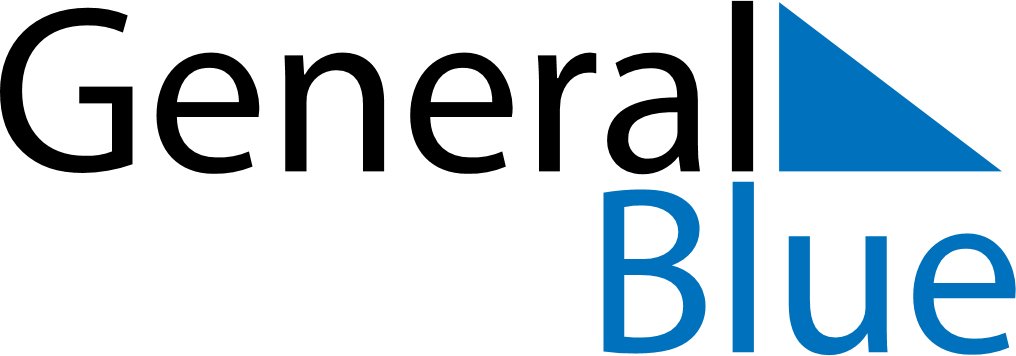 2023 – Q2Romania  2023 – Q2Romania  2023 – Q2Romania  2023 – Q2Romania  2023 – Q2Romania  2023 – Q2Romania  AprilSundayMondayTuesdayWednesdayThursdayFridaySaturdayApril1April2345678April9101112131415April16171819202122April23242526272829April30MaySundayMondayTuesdayWednesdayThursdayFridaySaturdayMay123456May78910111213May14151617181920May21222324252627May28293031MayJuneSundayMondayTuesdayWednesdayThursdayFridaySaturdayJune123June45678910June11121314151617June18192021222324June252627282930JuneApr 14: Good FridayJun 26: Flag DayApr 16: Easter SundayApr 17: Easter MondayMay 1: Labour DayMay 7: Mother’s DayMay 25: Ascension DayJun 1: Children’s DayJun 4: PentecostJun 5: Whit Monday